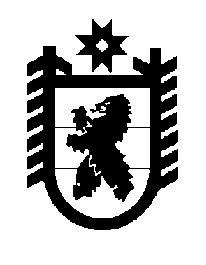 Российская Федерация Республика Карелия    ПРАВИТЕЛЬСТВО РЕСПУБЛИКИ КАРЕЛИЯРАСПОРЯЖЕНИЕот  1 сентября 2016 года № 685р-Пг. Петрозаводск Рассмотрев предложение Государственного комитета Республики Карелия по управлению государственным имуществом и организации закупок, учитывая решение Совета Медвежьегорского муниципального района от  21 июля 2016 года № 309 «Об утверждении перечня имущества, предлагаемого к передаче из государственной собственности Республики Карелия в муниципальную собственность», в соответствии с Законом Республики Карелия от 2 октября 1995 года № 78-ЗРК «О порядке передачи объектов государственной собственности Республики Карелия в муниципальную собственность» передать в муниципальную собственность муниципального образования «Медвежьегорский муниципальный район»  от государственного бюджетного профессионального образовательного учреждения Республики Карелия «Петрозаводский музыкальный колледж имени Карла Эриковича Раутио» государственное имущество Республики Карелия согласно приложению к настоящему распоряжению.           Глава Республики Карелия                                                                  А.П. Худилайнен   Переченьгосударственного имущества Республики Карелия, передаваемого в муниципальную собственность муниципального образования «Медвежьегорский муниципальный район»_____________Приложение к распоряжению Правительства Республики Карелия от  1 сентября 2016 года № 685р-П№ п/пНаименование имуществаКоличество, штукОбщая стоимость, рублей1.Пианино  Perzina UP 122 KONSUMAT1399999,992.Баян «Юпитер-2», диапазон 55/92х52/100, цельнопланочный, готово-выборный, 5-рядный, 2-голосный1140000,003.Баян «Тула» ученический, детский 2-голосный, диапазон 46х80-II264000,004.Гитара CREMONA, mod. 271 4/4, классическая 121000,00Итого5624999,99